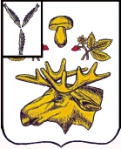 Администрация Базарно-Карабулакского МУНИЦИПАЛЬНОГО районаСаратовской области постановление     От 30.04.2019                                                                                                              № 329  р.п. Базарный КарабулакОб  утверждении муниципальной  программы«Капитальный ремонт, ремонт и содержание автомобильных дорог общего пользования местного значения  Базарно - Карабулакскогомуниципального района на 2019 год»        В целях своевременного ремонта и обеспечения сохранности автомобильных дорог, улучшения качества содержания дорожной сети, на основании: Федерального закона от 06.10.2003 года № 131 – ФЗ «Об общих принципах организации местного самоуправления в Российской Федерации»; Федерального закона от 08.11.2007 года № 257 – ФЗ «Об автомобильных дорогах и дорожной деятельности в РФ»; руководствуясь Уставом  Базарно-Карабулакского  муниципального района, администрация  ПОСТАНОВЛЯЕТ:1.Утвердить муниципальную  программу «Капитальный ремонт, ремонт и содержание автомобильных дорог общего пользования местного значения Базарно-Карабулакского  муниципального района на 2019 год» согласно приложению.2. Отменить постановление администрации Базарно – Карабулакского муниципального района  Саратовской области от 30.01.2019 года № 80 «Об утверждении муниципальной программы «Капитальный ремонт, ремонт и содержание автомобильных дорог общего пользования местного значения Базарно – Карабулакского муниципального района на 2019 год» с внесенными изменение постановлением от 17.04.2019 года № 291. 3. Настоящее постановление вступает в силу с момента его подписания. 3. Контроль за исполнением настоящего постановления возложить на первого заместителя главы администрации района Будеева И.А.Глава муниципального района					                             О.А. Чумбаев                                                                                                                    Приложение к 										                          постановлению администрации                                                                                                              Базарно-Карабулакского                                                                                                                  муниципального района                        от   30.04.2019 года  № 329Муниципальная программа«Капитальный ремонт, ремонт и содержание автомобильных дорог  общего пользования местного значения Базарно-Карабулакского  муниципального районана 2019 год»Паспортмуниципальной  программы  «Капитальный ремонт, ремонт и содержание   автомобильных дорог общего пользования местного значения Базарно - Карабулакского  муниципального района  на 2019  год»1. Содержание проблемы и обоснование необходимости ее решения программно - целевым методом	Дорожная сеть Базарно - Карабулакского муниципального района испытывает повышенную транспортную нагрузку, которая постоянно увеличивается, в результате чего происходит увеличение разрушений на  автомобильных дорогах. По многим из этих автомобильных дорог проходят маршруты школьных автобусов, что вызывает тревогу в плане безопасности дорожного движения.. Администрация района не может остаться в стороне от решения данной проблемы. Поэтому проблему ремонта автомобильных дорог необходимо решать программным способом.	 Настоящая Программа разработана для решения задач по развитию и совершенствованию технико - эксплуатационного состояния автомобильных дорог общего пользования местного значения Базарно – Карабулакского муниципального района.	Настоящая Программа устанавливает плановые показатели по основному виду деятельности в сфере дорожного хозяйства Базарно - Карабулакского муниципального района на 2019 год.2. Цель и задачи Программы	Целью настоящей Программы является: обеспечение сохранности и развитие  автомобильных дорог общего пользования местного значения Базарно – Карабулакского муниципального района, улучшение их технического состояния, безопасность дорожного движения; создание благоприятных организационно - правовых и экономических условий для обеспечения качественного содержания, своевременного ремонта  автомобильных дорог, а также эффективного использования выделяемых средств для реализации программных мероприятий из средств областного дорожного фонда и местного бюджета.	Настоящая Программа представляет собой план мероприятий, обеспечивающий решение актуальных проблем для Базарно - Карабулакского муниципального района задач по улучшению технико-эксплуатационного состояния дорожной сети.	Основной задачей настоящей Программы является проведение капитального ремонта, ремонта и содержания автомобильных дорог общего пользования местного, приведение в нормативное состояние   автомобильных дорог Базарно – Карабулакского муниципального района.3. Программные мероприятия (приложение) 4. Ресурсное обеспечение Программы	Финансирование настоящей Программы осуществляется из средств областного дорожного фонда и местного бюджета. 5. Сроки реализации Программы.Настоящая Программа реализуется в течении  2019 года6. Организация управления реализацией Программы и контроль за ходом ее выполнения	Управление реализацией Программы осуществляет муниципальный заказчик Программы – администрация Базарно  - Карабулакского      муниципального района.	Муниципальный заказчик Программы с учетом выделяемых на реализацию Программы финансовых средств уточняет затраты по мероприятиям Программы, оценочные показатели и состав исполнителей, формирует адресный перечень по капитальному ремонту, ремонту и содержание  автомобильных дорог общего пользования местного значения Базарно – Карабулакского муниципального района.	Контроль за ходом реализации мероприятий Программы осуществляется администрацией Базарно - Карабулакского      муниципального района.	Муниципальный заказчик Программы осуществляет координацию деятельности исполнителей мероприятий Программы, обеспечивая их согласованные действия по реализации программных мероприятий, а также по целевому использованию средств областного дорожного фонда и местного бюджета.	Исполнителями программных мероприятий являются: подрядные организации осуществляющие деятельность в сфере дорожного хозяйства, на основании муниципальных контрактов в соответствии с Российским законодательством.	Муниципальный заказчик Программы обеспечивает подготовку отчетных данных об исполнении программных мероприятий и в установленные сроки представляет отчет о выполнении настоящей Программы.7. Оценка эффективности социально - экономических последствий реализации Программы	Реализация настоящей Программы позволит улучшить состояние автомобильных дорог общего пользования местного значения Базарно -  Карабулакского      муниципального района.	Участие организаций дорожного хозяйства в реализации мероприятий настоящей Программы позволит обеспечить постоянную занятость их работников и увеличить налоговые поступления в бюджеты всех уровней бюджетной системы Российской Федерации. Своевременный капитальный ремонт, ремонт и содержание автомобильных дорог общего пользования  местного значения Базарно – Карабулакского муниципального района позволит более эффективно использовать транспортные средства, экономить горюче - смазочные материалы, сократить вредные выбросы в атмосферу, повысить уровень безопасности дорожного движения.Приложение к муниципальной программе «Капитальный ремонт,ремонт и содержание автомобильных дорог общего пользования местного значенияБазарно – Карабулакского муниципального района на 2019 год» Перечень мероприятий и финансовое обеспечение муниципальной программы «Капитальный ремонт, ремонт и содержание автомобильных дорог общего пользования местного значения Базарно – Карабулакского муниципального района на 2019 год»тыс.руб.Наименование ПрограммыМуниципальная программа «Капитальный ремонт, ремонт и содержание автомобильных дорог общего пользования местного значения Базарно -   Карабулакского  муниципального района на 2019 год» (далее – Программа)Муниципальная программа «Капитальный ремонт, ремонт и содержание автомобильных дорог общего пользования местного значения Базарно -   Карабулакского  муниципального района на 2019 год» (далее – Программа)Основание разработкиПрограммы - Федеральный закон от 8.11.2007г., № 257-ФЗ «Об автомобильных дорогах и дорожной деятельности в РФ»;- Федеральный закон от 6.10.2003г., № 131-ФЗ «Об общих принципах организации местного самоуправления в Российской Федерации»;- Федеральный закон от 8.11.2007г., № 257-ФЗ «Об автомобильных дорогах и дорожной деятельности в РФ»;- Федеральный закон от 6.10.2003г., № 131-ФЗ «Об общих принципах организации местного самоуправления в Российской Федерации»;Муниципальный заказчик ПрограммыАдминистрация Базарно - Карабулакского      муниципального районаАдминистрация Базарно - Карабулакского      муниципального районаОсновные разработчики Программы Администрация Базарно – Карабулакского муниципального районаАдминистрация Базарно – Карабулакского муниципального районаЦель ПрограммыОбеспечение сохранности и развитие  автомобильных дорог общего пользования местного значения Базарно – Карабулакского муниципального района, улучшение их технического состояния, безопасность дорожного движения. Обеспечение сохранности и развитие  автомобильных дорог общего пользования местного значения Базарно – Карабулакского муниципального района, улучшение их технического состояния, безопасность дорожного движения. Задачи Программы- осуществление дорожной деятельности в интересах пользователей автомобильными дорогами;-  капитальный ремонт, ремонт  и содержание автомобильных дорог общего пользования местного значения Базарно - Карабулакского муниципального района;- содействие повышению безопасности дорожного движения.- осуществление дорожной деятельности в интересах пользователей автомобильными дорогами;-  капитальный ремонт, ремонт  и содержание автомобильных дорог общего пользования местного значения Базарно - Карабулакского муниципального района;- содействие повышению безопасности дорожного движения.Сроки реализацииПрограммы 2019  год2019  годИсполнители основных мероприятий ПрограммыПодрядные организации, привлеченные на конкурсной основе.  Отдел по транспорту, строительству и ЖКХ администрации Базарно - Карабулакского      муниципального района;Подрядные организации, привлеченные на конкурсной основе.  Отдел по транспорту, строительству и ЖКХ администрации Базарно - Карабулакского      муниципального района;Объем иисточникифинансирования ПрограммыОбъем иисточникифинансирования Программы- общий объем финансирования мероприятий программы составляет  - 6 851,801   тыс. рублей;Источники финансирования:  - областной дорожный фонд – 6 798,701 тыс.руб.- местный бюджет –  53,100   тыс. руб. Целевой показатель  ПрограммыЦелевой показатель  ПрограммыПротяженность автомобильных дорог общего пользования местного значения Базарно – Карабулакского муниципального района Саратовской  области – 406,9 км. Ожидаемые конечные результаты реализации ПрограммыОжидаемые конечные результаты реализации Программы-  улучшение технико - эксплуатационного содержания автомобильных дорог; - сокращение количества ДТП.Система организации контроля заисполнениемПрограммыСистема организации контроля заисполнениемПрограммыКонтроль выполнения мероприятий Программы осуществляется: -администрацией Базарно-Карабулакского      муниципального района..Наименование мероприятийСрок исполненияОжидаемые результаты (выполнение объемов) км.Объем финансированияОбъем финансированияОбъем финансированияОтветственный за исполнениеНаименование мероприятийСрок исполненияОжидаемые результаты (выполнение объемов) км. ВсегоОбластной дорожный фондМестный бюджетОтветственный за исполнение12345671. Основное мероприятие: «Обеспечение капиталь-ного ремонта, ремонта и содержания автомобиль-ных дорог общего пользования местного значения  Базарно – Карабулакского муниципального района».2019 год406,96 851,8016 798,70153,100Администрация Базарно – Кара-булакского муниципального районаИТОГО:406,96 851,8016 798,70153,100Администрация Базарно – Кара-булакского муниципального района